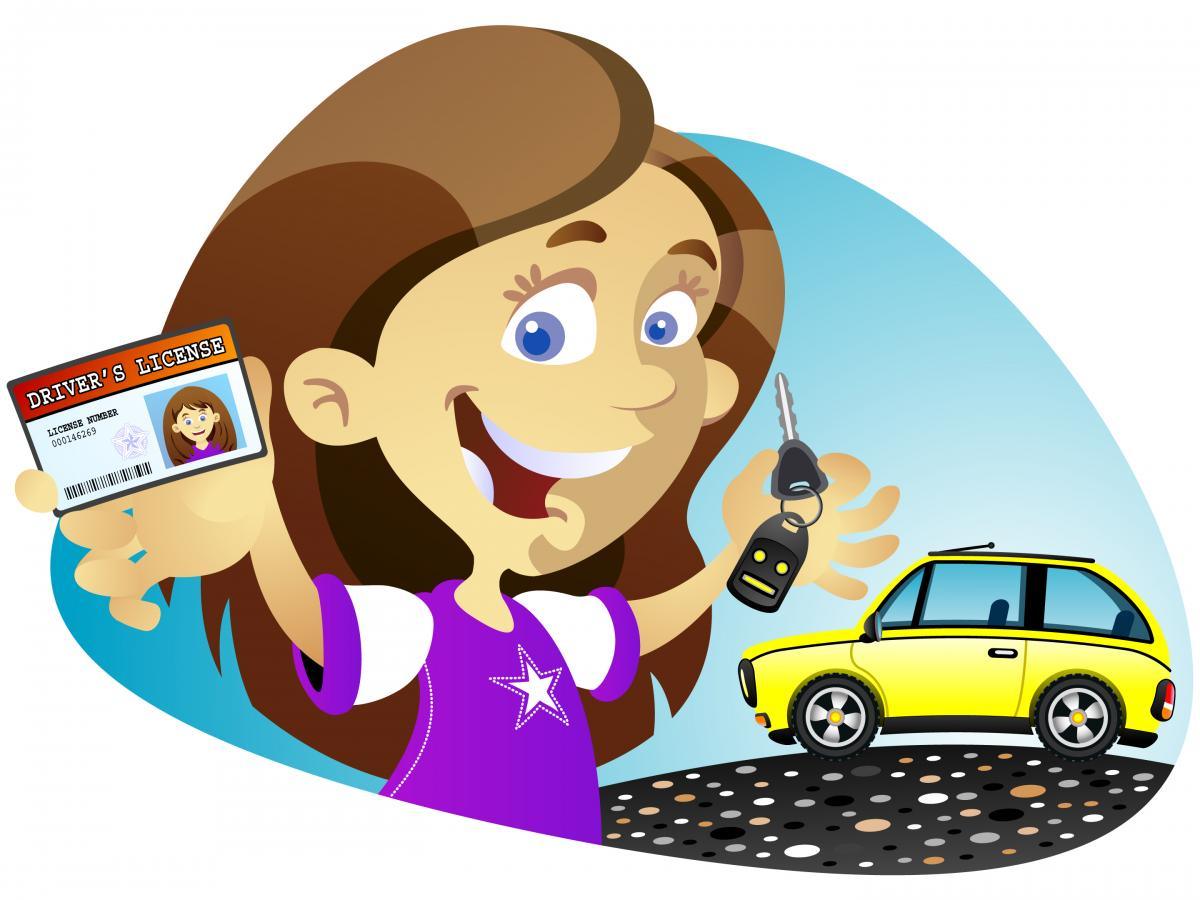 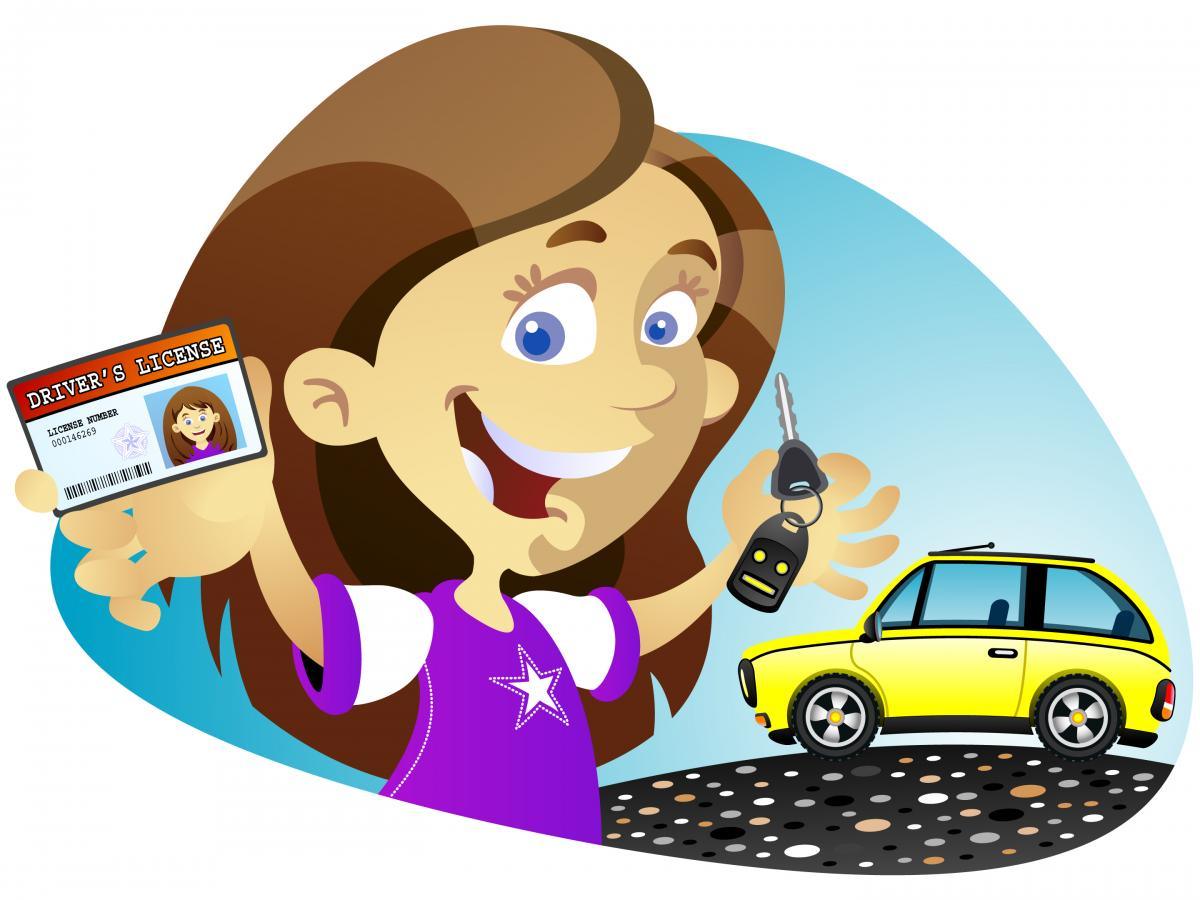 Driver’s Permit Study SessionsMay 3rd, 4th, 5th, 10th, 11th 17th, 18th 19th At 4:00 pm ZoomLink provided after request form is received Information:8 sessions with videos, discussions, and quizzes to prepare students to take the permit test.Free for students ages 14-21 who experience disability.Oregon Drivers Manual:https://www.oregon.gov/ODOT/Forms/DMV/37.pdf Enrollment:Fill out request form and email to contact below.Request Form:https://aix-xweb1p.state.or.us/es_xweb/DHSforms/Served/de1723.pdf ContactTeri BrownTeri.brown@dhsoha.state.or.us 